Klient został poinformowany przez Zleceniobiorcę, że:Przetwarzanie danych osobowych przez WSSE w Krakowie odbywa się zgodnie z Rozporządzeniem Parlamentu Europejskiego i Rady (UE) 2016/679 z dnia 27 kwietnia 2016 r. w sprawie ochrony osób fizycznych w związku 
z przetwarzaniem danych osobowych i w sprawie swobodnego przepływu takich danych oraz uchylenia dyrektywy 95/46/WE (ogólne rozporządzenie o ochronie danych)Ma obowiązek zapewnić udział w trakcie wykonywanych pomiarów osoby upoważnionej do obsługi urządzenia 
i posiadającej wiedzę na temat wartości parametrów urządzenia wykorzystywanych klinicznie oraz zapewnia dostępność do dokumentów związanych z urządzeniem umożliwiających jego prawidłową obsługęW przypadku, gdy badane parametry przekroczą dopuszczalne poziomy określone w przepisach obowiązującego prawa lub w ocenie zleceniobiorcy mogą stanowić zagrożenie dla zdrowia lub życia ludzi lub budzą inne wątpliwości - sprawozdanie z badań zostanie przekazane do właściwego (miejscowo i rzeczowo) organu państwowej inspekcji sanitarnej i Zleceniodawca nie wnosi w tym zakresie żadnych zastrzeżeńNiepewność pomiaru jest podawana w sprawozdaniach z badań gdy jest to istotne dla ważności lub zastosowania wyników badań, na życzenie Klienta lub gdy niepewność wpływa na zgodność z wyspecyfikowanymi wartościami granicznymiMa prawo do złożenia skargi do  Dyrektora  WSSE  w  Krakowie,  ul. Prądnicka 76, 31-202 KrakówKlient oświadcza, że:Zapoznał się z metodykami badawczymi stosowanymi przez Zleceniobiorcę oraz z ceną za wykonanie usługi i nie wnosi w tym zakresie żadnych zastrzeżeńZapoznał się z informacją dotyczącą przetwarzania danych osobowych, dostępną na stronie https://www.gov.pl/web/wsse-krakow/ochrona-danych-osobowychPodane dane są zgodne z prawdą ………………………………………………………............................                                                  …………………………………………………………………………                           Data i podpis/pieczęć  Klienta                                                                 		       Data i podpis osoby przyjmującej zlecenie/lub osoby działającej w jego imieniu                                                                                    dokonującej przeglądu zleceniaUzgodnienia z Klientem w trakcie realizacji zlecenia:     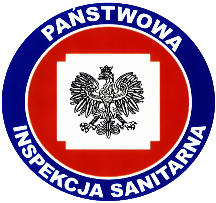 ZleceniobiorcaWojewódzka Stacja Sanitarno- Epidemiologiczna w KrakowieDział Laboratoryjny ul. Prądnicka 76, 31-202 Kraków, NIP: 677-10-27-767, REGON: 000297394Dział Laboratoryjny – obszar higieny radiacyjnejul. Prądnicka 76, 31-202 Kraków 
tel.: 12-25-49-459ZleceniobiorcaWojewódzka Stacja Sanitarno- Epidemiologiczna w KrakowieDział Laboratoryjny ul. Prądnicka 76, 31-202 Kraków, NIP: 677-10-27-767, REGON: 000297394Dział Laboratoryjny – obszar higieny radiacyjnejul. Prądnicka 76, 31-202 Kraków 
tel.: 12-25-49-459ZleceniobiorcaWojewódzka Stacja Sanitarno- Epidemiologiczna w KrakowieDział Laboratoryjny ul. Prądnicka 76, 31-202 Kraków, NIP: 677-10-27-767, REGON: 000297394Dział Laboratoryjny – obszar higieny radiacyjnejul. Prądnicka 76, 31-202 Kraków 
tel.: 12-25-49-459ZleceniobiorcaWojewódzka Stacja Sanitarno- Epidemiologiczna w KrakowieDział Laboratoryjny ul. Prądnicka 76, 31-202 Kraków, NIP: 677-10-27-767, REGON: 000297394Dział Laboratoryjny – obszar higieny radiacyjnejul. Prądnicka 76, 31-202 Kraków 
tel.: 12-25-49-459Znak sprawyZleceniobiorcaWojewódzka Stacja Sanitarno- Epidemiologiczna w KrakowieDział Laboratoryjny ul. Prądnicka 76, 31-202 Kraków, NIP: 677-10-27-767, REGON: 000297394Dział Laboratoryjny – obszar higieny radiacyjnejul. Prądnicka 76, 31-202 Kraków 
tel.: 12-25-49-459ZleceniobiorcaWojewódzka Stacja Sanitarno- Epidemiologiczna w KrakowieDział Laboratoryjny ul. Prądnicka 76, 31-202 Kraków, NIP: 677-10-27-767, REGON: 000297394Dział Laboratoryjny – obszar higieny radiacyjnejul. Prądnicka 76, 31-202 Kraków 
tel.: 12-25-49-459ZleceniobiorcaWojewódzka Stacja Sanitarno- Epidemiologiczna w KrakowieDział Laboratoryjny ul. Prądnicka 76, 31-202 Kraków, NIP: 677-10-27-767, REGON: 000297394Dział Laboratoryjny – obszar higieny radiacyjnejul. Prądnicka 76, 31-202 Kraków 
tel.: 12-25-49-459ZleceniobiorcaWojewódzka Stacja Sanitarno- Epidemiologiczna w KrakowieDział Laboratoryjny ul. Prądnicka 76, 31-202 Kraków, NIP: 677-10-27-767, REGON: 000297394Dział Laboratoryjny – obszar higieny radiacyjnejul. Prądnicka 76, 31-202 Kraków 
tel.: 12-25-49-459Nr zleceniaZleceniobiorcaWojewódzka Stacja Sanitarno- Epidemiologiczna w KrakowieDział Laboratoryjny ul. Prądnicka 76, 31-202 Kraków, NIP: 677-10-27-767, REGON: 000297394Dział Laboratoryjny – obszar higieny radiacyjnejul. Prądnicka 76, 31-202 Kraków 
tel.: 12-25-49-459ZleceniobiorcaWojewódzka Stacja Sanitarno- Epidemiologiczna w KrakowieDział Laboratoryjny ul. Prądnicka 76, 31-202 Kraków, NIP: 677-10-27-767, REGON: 000297394Dział Laboratoryjny – obszar higieny radiacyjnejul. Prądnicka 76, 31-202 Kraków 
tel.: 12-25-49-459ZleceniobiorcaWojewódzka Stacja Sanitarno- Epidemiologiczna w KrakowieDział Laboratoryjny ul. Prądnicka 76, 31-202 Kraków, NIP: 677-10-27-767, REGON: 000297394Dział Laboratoryjny – obszar higieny radiacyjnejul. Prądnicka 76, 31-202 Kraków 
tel.: 12-25-49-459ZleceniobiorcaWojewódzka Stacja Sanitarno- Epidemiologiczna w KrakowieDział Laboratoryjny ul. Prądnicka 76, 31-202 Kraków, NIP: 677-10-27-767, REGON: 000297394Dział Laboratoryjny – obszar higieny radiacyjnejul. Prądnicka 76, 31-202 Kraków 
tel.: 12-25-49-459Data przyjęcia zleceniaZLECENIE NA TESTY SPECJALISTYCZNE URZĄDZEŃ RADIOLOGICZNYCH I URZADZEŃ POMOCNICZYCH ZLECENIE NA TESTY SPECJALISTYCZNE URZĄDZEŃ RADIOLOGICZNYCH I URZADZEŃ POMOCNICZYCH ZLECENIE NA TESTY SPECJALISTYCZNE URZĄDZEŃ RADIOLOGICZNYCH I URZADZEŃ POMOCNICZYCH ZLECENIE NA TESTY SPECJALISTYCZNE URZĄDZEŃ RADIOLOGICZNYCH I URZADZEŃ POMOCNICZYCH ZLECENIE NA TESTY SPECJALISTYCZNE URZĄDZEŃ RADIOLOGICZNYCH I URZADZEŃ POMOCNICZYCH ZLECENIE NA TESTY SPECJALISTYCZNE URZĄDZEŃ RADIOLOGICZNYCH I URZADZEŃ POMOCNICZYCH ZLECENIE NA TESTY SPECJALISTYCZNE URZĄDZEŃ RADIOLOGICZNYCH I URZADZEŃ POMOCNICZYCH ZLECENIODAWCA (KLIENT)  (wypełnia Klient)ZLECENIODAWCA (KLIENT)  (wypełnia Klient)ZLECENIODAWCA (KLIENT)  (wypełnia Klient)ZLECENIODAWCA (KLIENT)  (wypełnia Klient)ZLECENIODAWCA (KLIENT)  (wypełnia Klient)ZLECENIODAWCA (KLIENT)  (wypełnia Klient)ZLECENIODAWCA (KLIENT)  (wypełnia Klient)Imię i nazwisko/ nazwa podmiotuImię i nazwisko/ nazwa podmiotuAdres Adres NIPNIPREGONREGONTelefonTelefonE-mailE-mailINFORMACJE DOTYCZĄCE POMIARÓW (wypełnia Klient)INFORMACJE DOTYCZĄCE POMIARÓW (wypełnia Klient)INFORMACJE DOTYCZĄCE POMIARÓW (wypełnia Klient)INFORMACJE DOTYCZĄCE POMIARÓW (wypełnia Klient)INFORMACJE DOTYCZĄCE POMIARÓW (wypełnia Klient)INFORMACJE DOTYCZĄCE POMIARÓW (wypełnia Klient)INFORMACJE DOTYCZĄCE POMIARÓW (wypełnia Klient)Rodzaj pomiarówRodzaj pomiarówTesty specjalistyczne aparatów do zdjęć pantomograficznych oraz cefalometriiTesty specjalistyczne aparatów do zdjęć pantomograficznych oraz cefalometriiTesty specjalistyczne aparatów do zdjęć pantomograficznych oraz cefalometriiTesty specjalistyczne aparatów do zdjęć pantomograficznych oraz cefalometriiRodzaj pomiarówRodzaj pomiarówTesty specjalistyczne aparatów do zdjęć wewnątrzustnych Testy specjalistyczne aparatów do zdjęć wewnątrzustnych Testy specjalistyczne aparatów do zdjęć wewnątrzustnych Testy specjalistyczne aparatów do zdjęć wewnątrzustnych Rodzaj pomiarówRodzaj pomiarówTesty specjalistyczne aparatów stosowanych w stomatologicznej tomografii komputerowej wiązki stożkowej Testy specjalistyczne aparatów stosowanych w stomatologicznej tomografii komputerowej wiązki stożkowej Testy specjalistyczne aparatów stosowanych w stomatologicznej tomografii komputerowej wiązki stożkowej Testy specjalistyczne aparatów stosowanych w stomatologicznej tomografii komputerowej wiązki stożkowej Rodzaj pomiarówRodzaj pomiarówTesty specjalistyczne negatoskopów lub monitorów stosowanych do prezentacji obrazów medycznych Testy specjalistyczne negatoskopów lub monitorów stosowanych do prezentacji obrazów medycznych Testy specjalistyczne negatoskopów lub monitorów stosowanych do prezentacji obrazów medycznych Testy specjalistyczne negatoskopów lub monitorów stosowanych do prezentacji obrazów medycznych Uwagi do zleceniaUwagi do zleceniaDANE IDENTYFIKACYJNE URZĄDZENIA (wypełnia Klient)DANE IDENTYFIKACYJNE URZĄDZENIA (wypełnia Klient)DANE IDENTYFIKACYJNE URZĄDZENIA (wypełnia Klient)DANE IDENTYFIKACYJNE URZĄDZENIA (wypełnia Klient)DANE IDENTYFIKACYJNE URZĄDZENIA (wypełnia Klient)DANE IDENTYFIKACYJNE URZĄDZENIA (wypełnia Klient)DANE IDENTYFIKACYJNE URZĄDZENIA (wypełnia Klient)Lp.Dane urządzenia(nazwa, nr seryjny, producent, forma rejestracji obrazu) Dane urządzenia(nazwa, nr seryjny, producent, forma rejestracji obrazu) Dane urządzenia(nazwa, nr seryjny, producent, forma rejestracji obrazu) Miejsce wykonania pomiarów (adres)Rodzaj badania(wpisać pozycję z Zakresu badań – tabela poniżej)Rodzaj badania(wpisać pozycję z Zakresu badań – tabela poniżej)1.2.…ZAKRES BADAŃ (A)-wyniki badań objęte Zakresem Akredytacji Nr AB 601ZAKRES BADAŃ (A)-wyniki badań objęte Zakresem Akredytacji Nr AB 601ZAKRES BADAŃ (A)-wyniki badań objęte Zakresem Akredytacji Nr AB 601ZAKRES BADAŃ (A)-wyniki badań objęte Zakresem Akredytacji Nr AB 601Lp.Badana cechaMetodyka badawczaMetodyka badawcza1Urządzenia stosowane 
w stomatologii – aparaty do zdjęćpantomograficznych orazcefalometriiZałącznik nr 1 i 2 do Rozporządzenia Ministra Zdrowia z dnia 12 grudnia 2022 r.(Dz.U. 2022 poz. 2759)PB-LFR-04 wydanie nr 7 z dnia 11.01.2023 r.A2Urządzenia stosowane 
w stomatologii – aparaty 
dozdjęć wewnątrzustnychZałącznik nr 1 i 2 do Rozporządzenia Ministra Zdrowia z dnia 12 grudnia 2022 r.(Dz.U. 2022 poz. 2759)PB-LFR-04 wydanie nr 7 z dnia 11.01.2023 r.A3Urządzenia stosowanew stomatologicznej tomografiikomputerowej wiązki stożkowejZałącznik nr 1 do Rozporządzenia Ministra Zdrowia z dnia 12 grudnia 2022 r.(Dz.U. 2022 poz. 2759)PB-LFR-14 wydanie nr 5 z dnia 11.01.2023 r.A4Monitory stosowane doprezentacji obrazów medycznych/negatoskopyZałącznik nr 2 do Rozporządzenia Ministra Zdrowia z dnia 12 grudnia 2022 r.(Dz.U. 2022 poz. 2759)PB-LFR-15 wydanie nr 5 z dnia 11.01.2023 r.A4Monitory stosowane doprezentacji obrazów medycznych/negatoskopyZałącznik nr 2 do Rozporządzenia Ministra Zdrowia z dnia 12 grudnia 2022 r.(Dz.U. 2022 poz. 2759)PB-LFR-04 wydanie nr 7 z dnia 11.01.2023 r.AUwagi (wpisać jeśli zasadne)Uwagi (wpisać jeśli zasadne)Uwagi (wpisać jeśli zasadne)Uwagi (wpisać jeśli zasadne)Wypełnia Klient Wypełnia Klient Wypełnia Klient Wypełnia Klient Wypełnia Klient Wypełnia Klient Wypełnia Klient Czy sprawozdanie z badań ma zawierać niepewność pomiaru?                                                                                         taktaknieCzy sprawozdanie z badań ma zawierać wymagania aktów prawnych?taktaknieJeżeli tak wpisać właściwe akty prawne Jeżeli tak wpisać właściwe akty prawne Jeżeli tak wpisać właściwe akty prawne Jeżeli tak wpisać właściwe akty prawne Jeżeli tak wpisać właściwe akty prawne Jeżeli tak wpisać właściwe akty prawne Jeżeli tak wpisać właściwe akty prawne Czy sprawozdanie z badań ma zawierać stwierdzenie zgodności z wymaganiami aktów prawnych? taktaknieJeżeli tak wybrać i opisać zasadę podejmowania decyzji oraz wartości ryzyka z nią związanego:Jeżeli tak wybrać i opisać zasadę podejmowania decyzji oraz wartości ryzyka z nią związanego:Jeżeli tak wybrać i opisać zasadę podejmowania decyzji oraz wartości ryzyka z nią związanego:Jeżeli tak wybrać i opisać zasadę podejmowania decyzji oraz wartości ryzyka z nią związanego:Jeżeli tak wybrać i opisać zasadę podejmowania decyzji oraz wartości ryzyka z nią związanego:Jeżeli tak wybrać i opisać zasadę podejmowania decyzji oraz wartości ryzyka z nią związanego:Jeżeli tak wybrać i opisać zasadę podejmowania decyzji oraz wartości ryzyka z nią związanego:Forma odbioru sprawozdania z badań Forma odbioru sprawozdania z badań osobiściepocztąForma odbioru fakturyForma odbioru fakturyosobiściepocztąDane do faktury (wpisać tylko wtedy gdy inne niż dane Klienta)Dane do faktury (wpisać tylko wtedy gdy inne niż dane Klienta)Dane do faktury (wpisać tylko wtedy gdy inne niż dane Klienta)Dane do faktury (wpisać tylko wtedy gdy inne niż dane Klienta)Dane do faktury (wpisać tylko wtedy gdy inne niż dane Klienta)Dane do faktury (wpisać tylko wtedy gdy inne niż dane Klienta)Koszt realizacji zlecenia (wypełnia Klient na podstawie otrzymanej wyceny sporządzonej zgodnie z aktualnym Zarządzeniem Dyrektora WSSE w Krakowie 
w sprawie wprowadzenia cenników usług na zlecenie). Cena usługi zawiera wykonanie pomiarów, przejazd pracownika do miejsca wykonania pomiarów i z powrotem oraz transport samochodem do miejsca wykonania pomiarów i z powrotemKoszt realizacji zlecenia (wypełnia Klient na podstawie otrzymanej wyceny sporządzonej zgodnie z aktualnym Zarządzeniem Dyrektora WSSE w Krakowie 
w sprawie wprowadzenia cenników usług na zlecenie). Cena usługi zawiera wykonanie pomiarów, przejazd pracownika do miejsca wykonania pomiarów i z powrotem oraz transport samochodem do miejsca wykonania pomiarów i z powrotemPłatność: przelew na rachunek bankowy Zleceniobiorcy nr: 85 1010 1270 0037 0822 3100 0000, NBP O/O KrakówZleceniodawca zobowiązany jest do uregulowania należności za wykonanie usługi w terminie 14 dni od daty wystawienia faktury bez dodatkowego wezwania. Za zapłatę uznaje się dzień wpływu środków finansowych 
na rachunek bankowy Zleceniobiorcy.Płatność: przelew na rachunek bankowy Zleceniobiorcy nr: 85 1010 1270 0037 0822 3100 0000, NBP O/O KrakówZleceniodawca zobowiązany jest do uregulowania należności za wykonanie usługi w terminie 14 dni od daty wystawienia faktury bez dodatkowego wezwania. Za zapłatę uznaje się dzień wpływu środków finansowych 
na rachunek bankowy Zleceniobiorcy.Płatność: przelew na rachunek bankowy Zleceniobiorcy nr: 85 1010 1270 0037 0822 3100 0000, NBP O/O KrakówZleceniodawca zobowiązany jest do uregulowania należności za wykonanie usługi w terminie 14 dni od daty wystawienia faktury bez dodatkowego wezwania. Za zapłatę uznaje się dzień wpływu środków finansowych 
na rachunek bankowy Zleceniobiorcy.Płatność: przelew na rachunek bankowy Zleceniobiorcy nr: 85 1010 1270 0037 0822 3100 0000, NBP O/O KrakówZleceniodawca zobowiązany jest do uregulowania należności za wykonanie usługi w terminie 14 dni od daty wystawienia faktury bez dodatkowego wezwania. Za zapłatę uznaje się dzień wpływu środków finansowych 
na rachunek bankowy Zleceniobiorcy.Płatność: przelew na rachunek bankowy Zleceniobiorcy nr: 85 1010 1270 0037 0822 3100 0000, NBP O/O KrakówZleceniodawca zobowiązany jest do uregulowania należności za wykonanie usługi w terminie 14 dni od daty wystawienia faktury bez dodatkowego wezwania. Za zapłatę uznaje się dzień wpływu środków finansowych 
na rachunek bankowy Zleceniobiorcy.Płatność: przelew na rachunek bankowy Zleceniobiorcy nr: 85 1010 1270 0037 0822 3100 0000, NBP O/O KrakówZleceniodawca zobowiązany jest do uregulowania należności za wykonanie usługi w terminie 14 dni od daty wystawienia faktury bez dodatkowego wezwania. Za zapłatę uznaje się dzień wpływu środków finansowych 
na rachunek bankowy Zleceniobiorcy.Termin realizacji zlecenia uzgodniony przez stronyTermin realizacji zlecenia uzgodniony przez strony